           Somerset County Health Department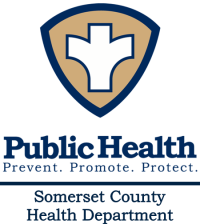          8928 Sign Post Road, Suite 2, Westover, Maryland 21871    443.523.1700  Fax 410.651.5680  TDD 1-800-735-2258            Health Officer Lori Brewster, MS, APRN/BC, LCADC$300 FEE IS DUE AND PAYABLE AT TIME OF APPLICATION.THIS IS A NON-REFUNDABLE FILING AND PROCESSING FEE.SOIL EVALUATION APPLICATION**Please fill out shaded area.                                                                                     DATE ______________PERCOLATION TESTSOIL TYPE ____________________   MAN. AREA _________________DEPTH _____________________   WATER TABLE ____________________   WATER ADDED _____________TIME FIRST INCH ______________________      HOLE DIAMETER/SIZE _______________________________TIME SECOND INCH ____________________     CONVERTED RATE __________________________________SOIL PROFILEDEPTH                                                                      COLOR                                                                 DESCRIPTIONTEST CONDUCTED BY__________________________________________   DATE ________________APPROVED ______________________________    DISAPPROVED ______________________________